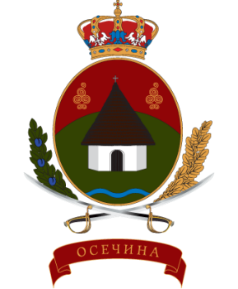 РЕПУБЛИКА СРБИЈАОПШТИНА ОСЕЧИНАГОДИШЊИ ИЗВЕШТАЈ О РАДУЗА 2019. ГОДИНУОДЕЉЕЊЕ ЗА ИНСПЕКЦИЈСКЕ ПОСЛОВЕ- САОБРАЋАЈНА ИНСПЕКЦИЈА -Фебруар, 2020. годинеУ извештајном периоду саобраћајни инспектор је, сходно правима и дужностима из члана 108. Закона о путевима („Службени гласник РС“, број 41/2018 и 95/2018-др. закон) и члана 33. Одлуке о јавним и некатегорисаним путевима на територији општине Осечина („Општински службени гласник“, бр.8/2016 и 8/2017), вршио контролу:1) радова на изградњи, реконструкцији, одржавању и заштити општинских и некатегорисаних
путева;
2) техничке и друге документације за изградњу, реконструкцију и одржавање општинског и некатегорисаног пута, његовог дела и путног објекта; 3) правилног одржавања општинског и некатегорисаног пута, у складу са техничким и другим
прописима и условима којима се осигурава несметано и безбедно одвијање саобраћаја; 4) да ли се правилно и редовно спроводе прописане мере заштите општинског пута;
5) примене техничких прописа, стандарда и норми квалитета приликом извођења радова и
употребе материјала при изградњи, реконструкцији и одржавању општинског и некатегорисаног пута;6) проходности и одржавања обала и заштитног појаса пута.На основу напред прописаних дужности, а у вршењу инспекцијског надзора, инспектор је овлашћен да:
1) забрани радове који се изводе противно Закону и Одлуци, техничким прописима и стандардима, као и нормама квалитета материјала при изградњи, реконструкцији и одржавању општинског и некатегорисаног пута, његовог дела и путног објекта;2) предложи надлежном органу за техничко регулисање саобраћаја, забрану саобраћаја или
саобраћаја одређене врсте возила на општинском и некатегорисаном путу, његовом делу или
путном објекту;3) нареди отклањање недостатака на општинском и некатегорисаном путу, његовом делу или
путном објекту којим се угрожава безбедност саобраћаја;4) нареди рушење или уклањање ограда, дрвећа, засада, грађевинског и другог материјала и
натписа подигнутих или постављених супротно одредбама ове Одлуке;5) забрани радове који се изводе у непосредној близини општинског или некатегорисаног пута,
његовог дела или путног објекта, а који могу угрозити стабилност пута и безбедност саобраћаја;6) нареди уклањање остављеног возила којим се омета коришћење општинског или
некатегорисаног пута;7) забрани саобраћај на општинском и некатегорисаном путу, његовом делу или путном објекту,
ако су у таквом стању да се на њима не може одвијати безбедан саобраћај;8) нареди предузимање мера за обезбеђење општинског и некатегорисаног пута и по потреби
забрани привремено саобраћај за сва возила или поједине категорије возила, која због своје
укупне тежине, димензија и других техничких својстава, могу нанети штету путу, његовом делу
и путном објекту или угрозти безбедност саобраћаја;9) предузме и друге мере и радње за које је овлашћен прописима;      Такође вршене су контроле коришћења паркинг места и издавања резервисаних, повлашћених и инвалидских паркинг карти.        Саобраћајни инспектор је, на основу утврђених овлашћења, код правних и физичких лица, у извештајном периоду извршио 645 контрола при чему су донета решења, којима је наложено отклањање недостатака, неправилности, и то:36 решења из области путева;6 решења из области превоза путника;17 решење из области паркирања;586 решења из области уређења обала, растиња.У области превоза путника и робе, а сходно Закону о превозу путника у друмском саобраћају („Службени гласник РС“, број 68/2015, 44/2018-др. закон и 83/2018 ) вршени су надзор и контрола које се односе на ауто-такси превоз. Сходно Закону о превозу путника у друмском саобраћају извршен је преглед 6 такси возила и утврђено да иста испуњавају прописане услове за обављање ове делатности.
У извештајном периоду су вршене учестале контроле, у сарадњи са Републичком саобраћајном инспекцијом у области обављања превоза путника од стране таксиста. Послове саобраћајне инспекције и инспекције за путеве врши један инспектора. Инпекција у раду користи један ауто, GPS уређај, ласерски даљиномер, пантљику, фотоапарат, техничку канцеларијску опрему.Поштовање рокова у поступању је углавном у року, проблем је повремена доступност возила и услови на терену због конфигурације.У претходној години није било приговора и притужби на рад инспектора.Издата су 2 прекршајна налога. Инспекција је учествовала на стручним усавршавањима, семинарима, обукама.Инспекција активно учествује у припреми и доношењу општинских одлука.Сви захтеви упућени писменим, усменим или путем телефонских позива, од стране правних и физичких лица, решени су у складу са прописима за поједине области.САОБРАЋАЈНИ  ИНСПЕКТОРдипл.инж. Сузана ГлигорићУКУПАН БРОЈ ЗА 2018. ГОД.УКУПАН БРОЈ ЗА 2018. ГОД.РЕДОВАН НАДЗОР533ВАНРЕДНИ НАДЗОР53КОНТРОЛНИ НАДЗОРИ21ДОПУНСКИ НАДЗОР/ПРИТУЖБЕ НА РАД ИНСПЕКТОРА/ПОДНЕТЕ  ПРИЈАВЕ ДРУГОМ НАДЛЕЖНОМ ОРГАНУ ЗА УЧИЊЕНО КРИВИЧНО ДЕЛО ИЛИ ПРИВРЕДНИ ПРЕСТУП/ИЗДАТИ ПРЕКРШАЈНИ НАЛОЗИ2НЕРЕГИСТРОВАНИ СУБЈЕКТИ1ОСТАЛОУ 2019. години ова инспекција је вршила надзор у заједничким акцијама са Рапубличком саобраћајном инспецијом. 